Want to make a difference with your skills?We are looking for mentors for high school students!Our students really struggle in multiple classes and subjects, but especially in math and reading. If you have strong teaching and communication skills, as well as a passion for helping teenagers succeed, please apply!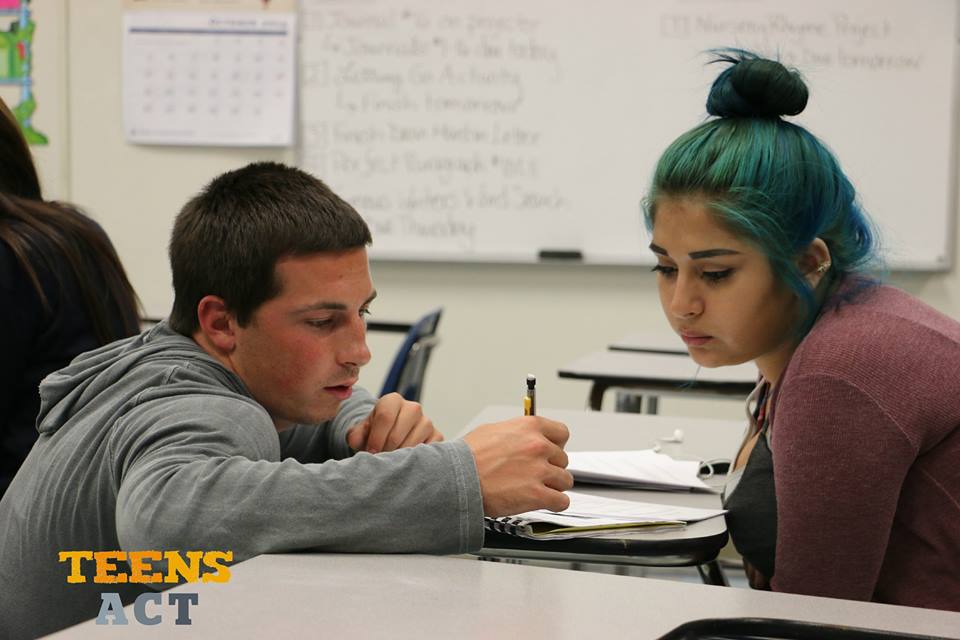 This is a great opportunity to serve our community while developing your teaching and leadership experience.Compensation: $9.25 per hourResponsibilitiesProvide homework guidance (especially in math), feedback, and resources to students in a one-on-one correspondenceAssist the teacher by motivating students to have high expectations and reach goals, including maintaining grades, attendance, and achieving the milestones of the classKeep track of students’ performance and report to a Teens Act teacher and Teens Act supervisorsAttend weekly team meetings with your assigned school (PHS or IHS)QualificationsBe able to mentor students during the College Preparation Class daily or every other day (depending on which school you work in)Strong math skills in order to help students with math homeworkEducation major students (especially Secondary Education), strongly preferred Previous experience in teaching, mentoring, or working with at-risk youth is a plusEager to work hard, maintain a positive and proactive attitude, team player Be able to speak Spanish, preferredBe able to work 8-10 hours a week (meetings + class + after school tutoring if available)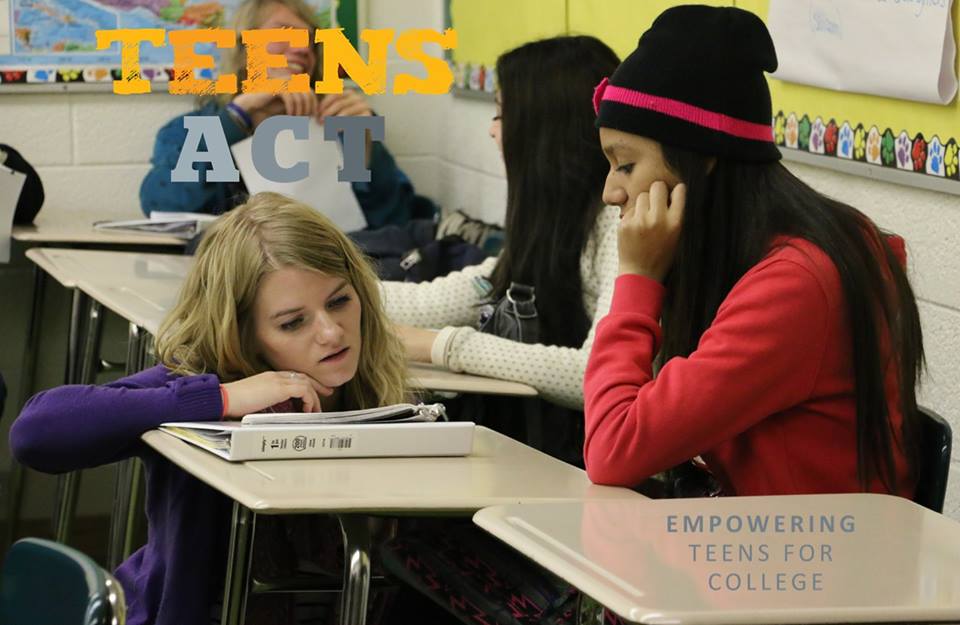 How to ApplySubmit a cover letter and a one-page resume to contact@teens-act.orgDeadlineOpen till filled & priority will be given to early applicants(The final deadline is June 30th, 2015)Any Questions?Use the same email address or phone # (801-669-4462).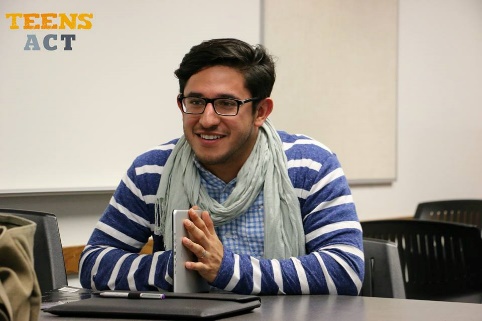 “I had two students come up to me after class and tell me how happy they are that they’ve been in this class and how proud they are of themselves because of their improvements. They’re grateful to set goals and see themselves meet those goals. Them saying that to me meant more than seeing their grades improve.” -Melvin R (Provo High Teens Act Teacher 2014-2015)SchoolProvo High SchoolIndependence High SchoolStudent Success Class12:55-2:15 PM Every other day (some weeks are MWF, some weeks are T and Th)1:21-2:06 PM* M-Th,  12:43-1:15 PM* F (7th period)  *subject to change Afterschool2:15-4:15 PM Monday-Thursday2:55-4:30 PM Monday-ThursdayWork period Wednesday August 13, 2014-Thursday May 28, 2015Wednesday August 13, 2014-Thursday May 28, 2015Mentors are assigned a high school (according to availability) and must be able to work during the Student Success Class time at that school. Mentors are assigned a high school (according to availability) and must be able to work during the Student Success Class time at that school. Mentors who are also able to attend after school tutoring 1-2 days a week are preferred. Mentors who are also able to attend after school tutoring 1-2 days a week are preferred. 